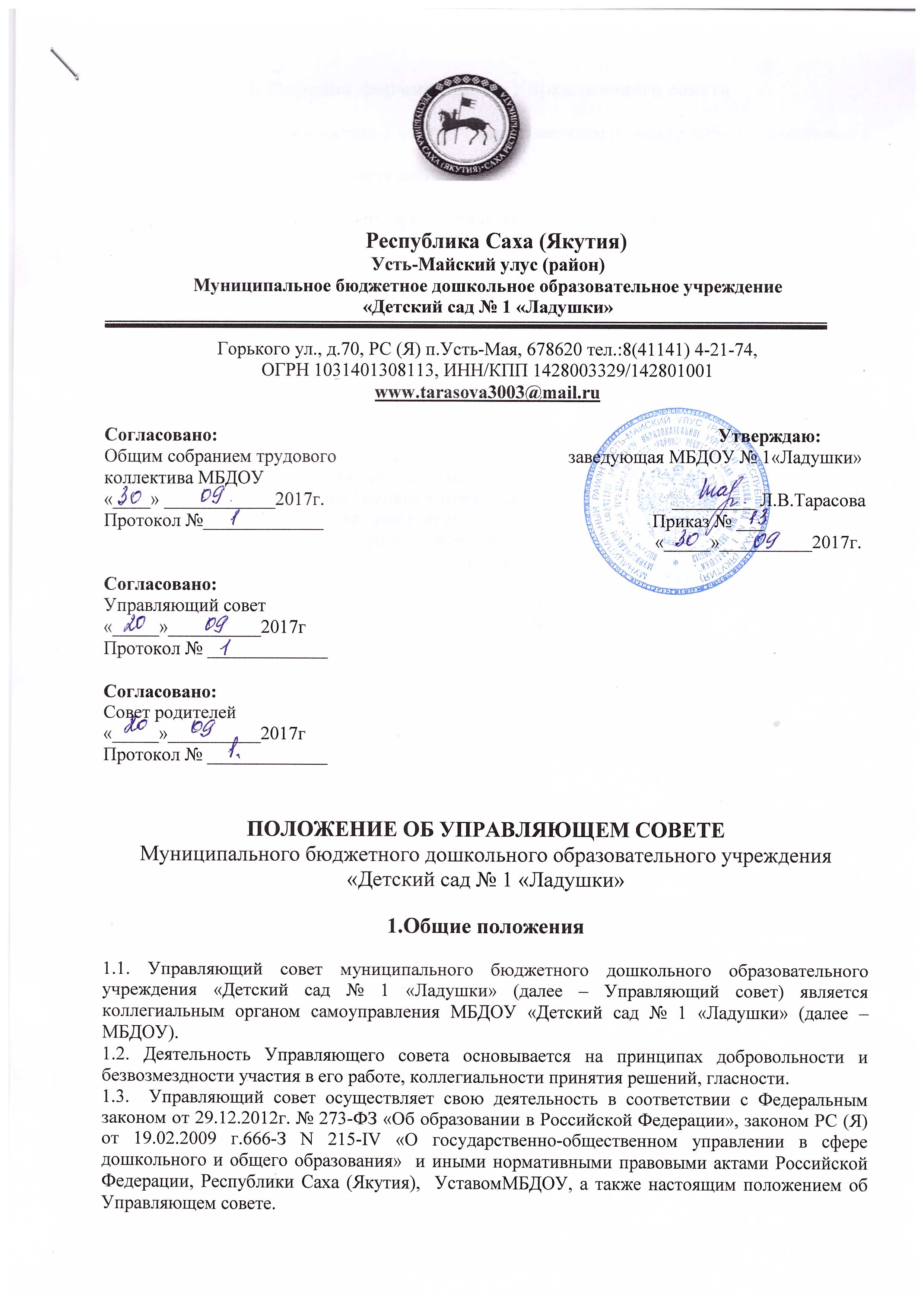    Республика Саха (Якутия)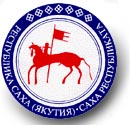 Усть-Майский улус (район)Муниципальное бюджетное дошкольное образовательное учреждение«Детский сад № 1 «Ладушки»Горького ул., д.70, РС (Я) п.Усть-Мая, 678620 тел.:8(41141) 4-21-74,ОГРН 1031401308113, ИНН/КПП 1428003329/142801001www.tarasova3003@mail.ruСогласовано:                                                                                                            Утверждаю:Общим собранием трудового                                                  заведующая МБДОУ № 1«Ладушки»коллектива МБДОУ                                                                       «____» ____________2017г.                                                                           _________ Л.В.Тарасова               Протокол №_____________                                                                       Приказ № ___                                                                                                                                                          «_____»__________2017г.Согласовано:Управляющий совет«_____»__________2017гПротокол № _____________Согласовано:Совет родителей«_____»__________2017гПротокол № _____________ПОЛОЖЕНИЕ ОБ УПРАВЛЯЮЩЕМ СОВЕТЕМуниципального бюджетного дошкольного образовательного учреждения«Детский сад № 1 «Ладушки»1.Общие положения1.1. Управляющий совет муниципального бюджетного дошкольного образовательного учреждения «Детский сад № 1 «Ладушки» (далее – Управляющий совет) является коллегиальным органом самоуправления МБДОУ «Детский сад № 1 «Ладушки» (далее – МБДОУ).1.2. Деятельность Управляющего совета основывается на принципах добровольности и безвозмездности участия в его работе, коллегиальности принятия решений, гласности.1.3.  Управляющий совет осуществляет свою деятельность в соответствии с Федеральным законом от 29.12.2012г. № 273-ФЗ «Об образовании в Российской Федерации», законом РС (Я) от 19.02.2009 г.666-З N 215-IV «О государственно-общественном управлении в сфере дошкольного и общего образования»  и иными нормативными правовыми актами Российской Федерации, Республики Саха (Якутия),  УставомМБДОУ, а также настоящим положением об Управляющем совете.2. Порядок формирования Управляющего совета2.1.  Совет формируется в составе 5 человек с использованием процедур выборов, назначения и кооптации. 2.2. Членами Управляющего Совета являются- заведующая МБДОУ;- родители (законные представители), кандидатуры которых утверждены решением общего родительского собрания;- представители педагогического коллектива, избранные Педагогическим советом;- обслуживающего персонала, избранные общим собранием коллектива;- председатель профсоюзного комитета.По решению Управляющего совета в его состав также могут быть кооптированы граждане, чья профессиональная и (или) общественная деятельность, знания, возможности могут позитивным образом содействовать функционированию и развитию МБДОУ (кооптированные члены Управляющего совета), а также представители иных органов самоуправления,  функционирующих в МБДОУ.2.3.  Члены Управляющего совета из числа родителей (законных представителей) воспитанников избираются  на Общем собрании родителей (законных представителей), при проведении которого применяются следующие правила:— Общее собрание родителей (законных представителей) признается правомочным, если в его работе принимают участие  не менее двух третей законных представителей воспитанников. Общее собрание родителей  избирает из своего состава председателя, секретаря;— члены Управляющего совета избираются из числа законных представителей, присутствующих на Общем собрании родителей (законных представителей). Предложения по кандидатурам членов Управляющего совета могут быть внесены присутствующими законными представителями воспитанников, заведующим МБДОУ;— решения Общего собрания родителей (законных представителей) принимаются голосованием, не менее 2/3 от числа присутствующих законных представителей и оформляются протоколом, подписываемым председателем и секретарем Общего собрания родителей (законных представителей).2.4. Члены Управляющего совета из числа работников МБДОУ  избираются на Общем собрании коллектива, при проведении которого применяются правила, аналогичные предусмотренным пунктом 2.2. настоящего Положения.2.5. Члены Управляющего совета избираются сроком на три года. 2.6. Управляющий совет считается сформированным и приступает к осуществлению своих полномочий с момента избрания (назначения) не менее двух третей от общей численности членов Управляющего совета, определенной Уставом МБДОУ.2.7.  Кооптация (введение в состав Управляющего совета новых членов без проведения дополнительных выборов) осуществляется действующим Управляющим советом путем принятия постановления на заседании Управляющего совета. Постановление о кооптации действительно в течение срока работы Управляющего совета, принявшего постановление.2.8. Выдвижение кандидатур на включение в члены Управляющего совета путем кооптации может быть сделано членами Управляющего совета, другими гражданами из числа родителей (законных представителей), а также любыми заинтересованными юридическими лицами, государственными и муниципальными органами, в том числе органами управления образованием. Допускается самовыдвижение кандидатов в члены Управляющего совета. Предложения вносятся в письменной форме (в форме письма с обоснованием предложения или в форме записи в протоколе заседания Управляющего совета). В любом случае требуется предварительное (до решения вопроса) согласие кандидата на включение его в состав Управляющего совета посредством процедуры кооптации.2.9. В качестве кандидата для кооптации могут быть предложены  представители организаций культуры, науки, образования, коммерческих и некоммерческих организаций, работодатели (их представители), чья деятельность прямо или косвенно связана с МБДОУ  или территорией, на которой он расположен, лица, известные своей культурной, научной, общественной (в том числе благотворительной) деятельностью.2.10.  Не допускается кооптация лиц:— с запретом на ведение педагогической деятельности по медицинским показаниям;— лишенных родительских прав;—  с запретом заниматься педагогической и иной деятельностью, связанной  работой с детьми  по решению суда;— признанных по суду недееспособными;— имеющих неснятую или непогашенную судимость за преступления, предусмотренные Уголовным кодексом РФ.2.11. Как правило, количество кооптированных членов Управляющего совета не должно превышать одной четвертой части от списочного состава Управляющего совета. 2.12. Членом Управляющего совета можно быть не более двух сроков подряд. При очередном формировании Управляющего совета его состав обновляется не менее чем на одну треть.2.13. На первом заседании Управляющего совета избираются председатель и секретарь Управляющего совета путем открытого голосования. Избранными считаются кандидаты, за которых проголосовало большинство членов от числа присутствующих на заседании Управляющего совета.2.14. Председатель, секретарь и члены Управляющего совета осуществляют свою деятельность на общественных началах без отрыва от основной производственной и служебной деятельности.2.15.  Член Управляющего совета выводится из его состава по решению Управляющего совета в следующих случаях:2.15.1.  по желанию члена Управляющего совета, выраженному в письменной форме;2.15.2.  при   увольнении   с   работы   заведующего МБДОУ  или увольнении работника   МБДОУ,   избранного   членом  Управляющего совета,  если  они  не могут     быть    кооптированы    (и/или не кооптируются)    в    состав  Управляющего совета после увольнения;2.15.3.  в случае неоднократного действия вразрез с интересами МБДОУ  и Управляющего совета;2.15.4.  в  случае  неоднократного   нарушения    своих      обязанностей     в       отношении конфиденциальных вопросов, связанных с работой МБДОУ, его сотрудников или     воспитанников;2.15.5.  не посещающего собрания Управляющего совета в течение одного учебного года;2.15.6.при выявлении следующих обстоятельств, препятствующих участию  члена Управляющего совета вработе Управляющего совета: лишение родительских прав, судебное запрещение заниматься педагогической и иной деятельностью, связанной работой с детьми, признаниепо решению суда недееспособным, наличие неснятой и непогашенной судимости засовершение уголовного преступления.2.16.   Решение  об исключении из состава Управляющего совета его участника принимается на полном собрании Управляющего совета  путем открытого голосования. Принятие решения считается правомочным, если за исключение члена Управляющего совета проголосовали не менее 2/3 от общего числа участников Управляющего совета.2.17.   После вывода (выхода) из состава Управляющего совета его члена Управляющий совет принимает меры для замещения выбывшего члена (посредством довыборов либо кооптации).3. Права и обязанности членов Управляющего совета3.1 Избранный член Управляющего совета МБДОУ должен добросовестно и разумно исполнять возложенное на него  общественное  поручение.3.2. Член Управляющего совета вправе посещать учреждение в любое время, согласовав время и цель своего посещения с заведующим МБДОУ.3.3. Член Управляющего совета может действовать от имени Управляющего совета (его комитета или комиссии) только при наличии соответствующего персонального поручения Управляющего совета (его комитета или комиссии), зарегистрированного в книге регистрации решений  Управляющего совета (его комитетов и комиссий). Во всех иных случаях член Управляющего совета действует в интересах МБДОУ как частное лицо.3.4.Член Управляющего совета имеет право:3.4.1. участвовать в заседаниях Управляющего совета, принимать участие в обсуждении и принятии решений. Член Управляющего совета, оставшийся в меньшинстве при голосовании вправе выразить в письменной форме свое особое мнение, которое приобщается к протоколу заседания Управляющего совета;3.4.2. инициировать проведение заседания Управляющего совета по любому вопросу, относящемуся к компетенции Управляющего совета;3.4.3. не голосовать по какому-либо вопросу по причинам, имеющим этический характер. В этом случае он обязан заявить председательствующему на собрании о невозможности своего участия в голосовании.3.4.4. требовать от администрации детского сада предоставления всей необходимой для участия в работе Управляющего совета информации по вопросам, относящимся к компетенции Управляющего совета3.4.5. присутствовать      на     заседании    Педагогического    совета,      органов самоуправления с правом совещательного голоса;3.4.6.присутствовать при проведении аттестации работников МБДОУ3.4.7. участвовать   в   работе    экспертных    комиссий   по   лицензированию  и аттестации   детского    сада,   в   качестве  наблюдателя (кроме членов Управляющего совета из числа работников);3.5.  Председателем является участник Управляющего совета, избранный на первом  собрании  Управляющего совета только в полном составе членов Управляющего совета, определенной Уставом.Председатель избирается на весь срок действия сформированного Управляющего совета  МБДОУ.3.6. Председатель полномочен:3.6.1. устанавливать сроки плановых собраний Управляющего совета;3.6.2. созывать по собственной инициативе, инициативе заведующего детским садом, инициативе представителя Учредителя или инициативе группы участников Управляющего совета внеплановые собрания Управляющего совета3.6.3. возглавлять собрания Управляющего совета и руководить участниками  Управляющего совета (и приглашенными) в период собрания;3.6.4. организовывать      подготовку    обобщенной       информации    по     вопросам, относящимся к направлениям деятельности Управляющего совета, для представления ее в  заинтересованные учреждения, организации и ведомства, в средства массовой информации для публичного освещения решений и деятельности Управляющего совета;3.6.5. подписывать протоколы собраний и иные документы Управляющего совета;3.6.6. принимать граждан и рассматривать их предложения и заявления по вопросам  работы МБДОУ;3.6.7. быть постоянным представителем Управляющего совета в отношениях с иными органами  управления МБДОУ и общественными организациями, действующими в МБДОУ;3.6.8. быть постоянным представителем Управляющего совета в отношениях с общественными инициативами, органами государственной власти, органами местного самоуправления (в том числе, с Учредителем) и иными учреждениями и организациями;3.6.9. принимать решения (совершать действия) от лица Управляющего совета при наличии соответствующего персонального поручения Управляющего совета МБДОУ;3.6.10. выполнять иные полномочия, предусмотренные положением об Управляющем совете МБДОУ.3.7. Председатель вправе досрочно прекратить выполнение своих полномочий по собственному желанию путем добровольной отставки. В этом случае он обязан послать письменное уведомление о своем решении секретарю Управляющего совета и заведующему МБДОУ.Секретарь Управляющего совета созывает внеплановое полное собрание Управляющего совета  для принятия добровольной отставки председателя и выборов нового председателя.3.8.   Группа участников Управляющего совета в составе не менее 1/3 от полного числа участников вправе обратиться к председателю Управляющего совета с требованием созыва полного собрания Управляющегосовета по вопросу отставки действующего председателя.3.9. Отставка председателя Управляющего совета принимается голосованием Управляющего совета в полном составе большинством голосов.3.10.  Первоначальная кандидатура на должность (или осуществление функций) секретаря предлагается на первом собрании Управляющего совета заведующим МБДОУ. Участники Управляющего совета вправе предлагать иные кандидатуры. Управляющий совет избирает секретаря. Управляющий совет  вправе переизбрать секретаря.3.11. Основная задача секретаря заключается в обеспечении эффективной организации работы Управляющего совета.3.12.  Для выполнения своей задачи секретарь:3.12.1. организует созыв собраний Управляющего совета;3.12.2. обеспечивает соблюдение процедур осуществления собраний;3.12.3. отвечает за наличие протоколов собраний;3.12.4. контролирует   своевременность   исполнения   решений  Управляющего совета;3.12.5. обрабатывает почту Управляющего совета;3.12.6.представляет необходимую информацию о деятельностиМБДОУучастникам Управляющего совета МБДОУ.Секретарь Управляющегосоветав случаях временной  невозможностиисполнения председателем своих полномочий или по поручению председателя  исполняет его полномочия.3.13. Члены Управляющего совета в случае принятия решений, влекущих нарушения законодательства Российской Федерации  несут ответственность в соответствии с федеральным и региональным законодательством.3.14.РешенияУправляющегосовета, противоречащие положениямУстава МБДОУ, положениям договора детского сада иУчредителя, недействительны с момента их принятия и не подлежат исполнению заведующим детским садом, его работниками и иными участниками образовательного процесса.3.15.   В случае возникновения конфликта между Управляющим советом и заведующим МБДОУ (несогласия заведующего с решением Управляющего совета и/или несогласия Управляющего совета с решением (приказом) заведующего), который не может быть урегулирован путем переговоров, решение по конфликтному вопросу принимает Учредитель.3.16. Управляющий совет несет ответственность за своевременное принятие и выполнение решений, входящих в его компетенцию.Заведующий МБДОУ вправе самостоятельно принимать решение по вопросу, входящему в компетенцию Управляющего совета, в случае отсутствия необходимого решения Управляющего совета по данному вопросу в установленные сроки.4.   Компетенция Управляющего совета4.1.   Деятельность Управляющего совета направлена на решение следующих задач:-реализация прав участников образовательного процесса и местного сообщества на участие в управлении МБДОУ, развитие социального партнёрства между всеми заинтересованными сторонами образовательного процесса;-создание оптимальных условий для осуществления образовательного процесса:выбор форм его организации в МБДОУ, повышение качества образования, наиболее полное удовлетворение образовательных потребностей населения;-утверждение основных направлений (программы) развития МБДОУ и создание в нем оптимальных условий  осуществления образовательного процесса;- финансово-экономическое обеспечение работы МБДОУ за счет рационального использования бюджетных средств и привлечения средств из внебюджетных источников, обеспечение прозрачности финансово-хозяйственной деятельности- рассмотрение вопросов создания здоровых и безопасных условий труда, обучения и воспитания в МБДОУ;4.2. Управляющий совет имеет следующие полномочия и функции,зафиксированныевУставе МБДОУ:4.2.1. участие в разработке образовательной программы;4.2.2. утверждение Положения о распределении стимулирующей части фонда оплаты труда МБДОУ;4.2.3. утверждение распределения стимулирующей части фонда оплаты труда МБДОУ;4.2.4. привлечение средств для нужд МБДОУ;4.2.5. установление режима работы МБДОУ;4.2.6. содействие созданию в МБДОУ оптимальных условий и форм организации образовательного процесса;4.2.7. осуществление контроля над  соблюдением условий обучения, воспитания и труда в  МБДОУ, гарантирующих охрану и укрепление здоровья обучающихся, воспитанников;4.2.8. осуществление контроля над соблюдением общих требований к приему граждан в  МБДОУ, а также к переводу их в другие образовательные учреждения;4.2.9. осуществление контроля над своевременным предоставлением отдельным категориям  воспитанников дополнительных льгот и видов материального обеспечения, предусмотренных законодательством;4.2.10. участие в осуществлении контроля над работой подразделений организаций общественного питания и медицинских учреждений;4.2.11. участие в осуществлении контроля качества дошкольного образования;4.2.12. утверждение публичного отчета о результатах деятельности МБДОУ;4.2.13.  разрешение конфликтных ситуаций.5. Организация деятельности Управляющего  совета5.1.   Заседания Управляющего совета созываются по мере необходимости, но не реже четырех раза в год.5.2. Кворум считается достигнутым, если на собрании присутствует 2/3 от общего числа участников. Кроме случаев назначения или переизбрания председателя Управляющего совета. Собрание Управляющего совета не должно проводиться, если нет кворума.5.3.Основныеположения, касающиеся порядка и условий деятельности Управляющего совета, определяются Уставом МБДОУ. Вопросы порядка работы Управляющего совета, не урегулированные Уставом,  определяются данным положением.5.4. ПервоезаседаниеУправляющего совета созывается заведующим, не позднее чем через месяц после его формирования. На первом заседании Управляющего совета, в частности, избираются председатель и секретарь Управляющего совета. Председатель Управляющего совета не может избираться из числа работников детского сада.5.5.  Управляющий совет имеет право на создание постоянных и временных комиссий Управляющего совета дляподготовкиматериаловкзаседаниям Управляющего совета, выработки  проектов его решений в период между заседаниями. Управляющий совет определяет структуру, количество членов в комиссиях, назначает из числа членов Управляющего совета их председателя, утверждает задачи, функции, персональный состав и регламент работы комиссий. В комиссии могут входить с их согласия любые лица, которые Управляющий совет сочтет необходимым привлечь для обеспечения эффективной работы комиссии. Руководитель (председатель) любой комиссии является членом Управляющего совета.5.6.  Управляющий совет, его комитеты и комиссии действуют на основании собственного плана работы на текущий учебный год. В плане работы указываются даты, время, место и предварительные повестки дня собраний Управляющего совета. Планирование работы Управляющего совета осуществляется на первом в учебном году заседании Управляющего совета.5.7. Решения Управляющего совета, как правило, принимаются большинством голосов членов Управляющего совета, присутствующих на заседании, при открытом голосовании, и оформляются протоколом, который подписывается председателем и секретарем Управляющего совета.5.8. Каждый участник Управляющего совета обладает одним голосом. В случае равенства голосов на собрании Управляющего совета решающим является голос председательствующего на собрании.5.9.Решения по вопросам, которые могут повлечь административнуюответственность учреждения  или дисциплинарную  ответственность заведующего МБДОУ, принимаются только единогласно итолько при обязательном участии в собрании Управляющего совета заведующего и представителя Учредителя.5.10. Совет принимает решение о том, какое содержание обсуждений и иной работы Управляющего совета является конфиденциальным. Протоколы той части собрания, которое признано Управляющим советом конфиденциальным, должны храниться секретарем отдельно от остальных протоколов и быть закрытыми для общего доступа и опубликования.Информация о том, как персонально голосуют члены Управляющего совета и их персональные мнения о конкретных лицах должна считаться конфиденциальной.5.11.   Если присутствующий на собрании член (члены) Управляющего совета принял решение не голосовать по этическим мотивам, он письменно заявляет председателю Управляющего совета о невозможности голосования иотстраняется от голосования.5.12.     Для осуществления своих функций Управляющий совет вправе:5.12.1. приглашать на заседания Управляющего совета любых работников МБДОУ для получения разъяснений, консультаций, заслушивания отчетов по вопросам, входящим в компетенцию Управляющего совета;5.12.2. запрашивать и получать у заведующего МБДОУ и (или) Учредителя информацию, необходимую для осуществления функций Управляющего совета, в том числе в порядке контроля над реализацией решений Управляющего совета.5.13.  Организационно-техническое обеспечение деятельности Управляющего совета возлагается на администрацию  МБДОУ (в случае необходимости — при содействии Учредителя).5.14. На собрании Управляющего совета обязательно ведется протокол.В протоколе указывается:· место, время, повестка дня собрания;· состав собрания;· вопросы, поставленные на голосование и итоги голосования;· решения собрания;Протокол  собрания  подписывается  председательствующим и секретарем, которыенесут персональную ответственность перед Управляющим советом за правильность составления протокола.5.15. Члены Управляющего совета должны действовать в соответствии с буквой и духом принятого на собрании решения.5.16.  Протоколы с вынесенными решениямиУправляющего совета являются  локальными актами, обязательными для исполнениязаведующимиработниками МБДОУ, родителями (законными представителями) воспитанников.6. Комитеты и комиссии Управляющего совета 6.1. Управляющий совет, в целях выполнения своего назначения может формировать и наделять полномочиями, в рамках своей компетенции, собственные комитеты (выборные коллегиальные органы, руководящие каким-либо участком работы Управляющего совета) и комиссии (назначенные коллегиальные органы, выполняющие какую-либо четко определенную функцию в работе Управляющего совета либо проводящие четко определенное мероприятие).6.2. Комитеты создаются для контроля Управляющим советом положения дел в МБДОУ и для подготовки Управляющего совета к своевременному и надлежащему исполнению своих полномочий.Как правило, Управляющий совет может создать:·комитет, в ведении которого финансовые и иные экономические вопросы;·комитет, в ведении которого вопросы воспитания и обучения;·комитет, в ведении которого дисциплинарные и иные правовые вопросы.6.3. Комитеты и комиссии возглавляют руководители, выбранные или назначенные Управляющим советом из числа  членов Управляющего совета.6.4. Управляющий совет утверждает  регламент работы и персональный список членов комиссии (комитета), предложенный избранным руководителем комиссии (комитета).6.5. В состав комиссии (комитета) могут входить любые работники МБДОУ и местного сообщества, а также члены Управляющего совета.6.6. Порядок организации и работы комитетов и комиссий закрепляется в  Положении об Управляющем совете.6.7. Предложения комиссий носят рекомендательный характер и далее согласовываются и утверждаются на заседаниях Управляющего совета.7. Делопроизводство и локальные акты, связанные с работой   Управляющего совета7.1. К документации Управляющего совета относятся:7.1.1.  Положение об Управляющем совете МБДОУ;7.1.2.  Протоколы заседания Управляющего совета МБДОУ;7.1.3.  Журнал контроля исполнения решений и осуществления полномочий Управляющего совета;7.1.4. Журнал разрешения разногласий по конфликтным вопросам.8. Отчет о работе Управляющего совета8.1. Управляющий  совет ежегодно отчитывается о своей работе перед Общим собранием  трудового коллектива и Общим собранием родителей (законных представителей) воспитанников.8.2. Текст публичного доклада вывешивается для общего доступа в МБДОУ (в том числе, на Интернет-сайте МБДОУ), передается в органы местного самоуправления при запросе о предоставлении отчета.